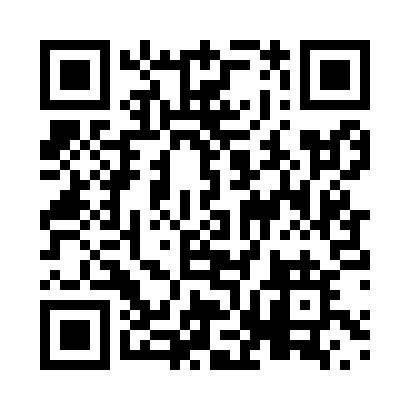 Prayer times for Cremona, Alberta, CanadaWed 1 May 2024 - Fri 31 May 2024High Latitude Method: Angle Based RulePrayer Calculation Method: Islamic Society of North AmericaAsar Calculation Method: HanafiPrayer times provided by https://www.salahtimes.comDateDayFajrSunriseDhuhrAsrMaghribIsha1Wed4:116:081:356:439:0311:002Thu4:086:061:356:449:0411:033Fri4:056:051:356:459:0611:064Sat4:036:031:356:469:0711:085Sun4:006:011:356:479:0911:116Mon3:575:591:356:489:1111:147Tue3:545:581:346:499:1211:178Wed3:515:561:346:499:1411:209Thu3:485:541:346:509:1511:2310Fri3:455:531:346:519:1711:2511Sat3:435:511:346:529:1911:2712Sun3:425:491:346:539:2011:2713Mon3:415:481:346:549:2211:2814Tue3:415:461:346:559:2311:2915Wed3:405:451:346:569:2511:3016Thu3:395:431:346:579:2611:3017Fri3:385:421:346:589:2811:3118Sat3:385:411:346:589:2911:3219Sun3:375:391:356:599:3011:3320Mon3:365:381:357:009:3211:3321Tue3:365:371:357:019:3311:3422Wed3:355:351:357:029:3511:3523Thu3:355:341:357:039:3611:3624Fri3:345:331:357:039:3711:3625Sat3:345:321:357:049:3911:3726Sun3:335:311:357:059:4011:3827Mon3:335:301:357:069:4111:3828Tue3:325:291:357:069:4211:3929Wed3:325:281:367:079:4311:4030Thu3:325:271:367:089:4511:4031Fri3:315:261:367:089:4611:41